Плана методического  сопровождения педагогов  на период введения ФГОС ДОМДОУ детский сад № 246
2014-2016гг.Задачи:1.Создать в ДОУ  информационное пространство, обеспечивающее переход на ФГОС ДО.2.Обеспечить организационное сопровождение процессов введения ФГОС ДО.3. Мотивировать педагогов на формирование субъектной позиции в отношении внедрения ФГОС ДО.4. Повысить уровень профессиональной компетентности педагогических кадров в области обновления содержания образования в соответствии с ФГОС ДО.5.Разработать основную образовательную программу ДОУ.6.Обеспечить  проведение мониторинга   результатов введения ФГОС ДО.Направления деятельностиИнформационноеОрганизационноеМетодическоеПовышение профессиональной компетентностиКонтрольно-аналитическоеПлан – график проведения мероприятий  для педагогов на период введения ФГОС ДО МДОУ детский сад № 246
2014-2016 гг.Задачи: Повысить уровень профессиональной компетентности педагогических кадров в области обновления содержания образования в соответствии с ФГОС ДО.Аналитическая справка о выполнении плана методического  сопровождения педагогов  на период введения ФГОС ДОМДОУ детский сад № 246
2014-2016гг.Задачи:1.Создать в ДОУ  информационное пространство, обеспечивающее переход на ФГОС ДО.2.Обеспечить организационное сопровождение процессов введения ФГОС ДО.3. Мотивировать педагогов на формирование субъектной позиции в отношении внедрения ФГОС ДО.4. Повысить уровень профессиональной компетентности педагогических кадров в области обновления содержания образования в соответствии с ФГОС ДО.5.Разработать основную образовательную программу ДОУ.6.Обеспечить  проведение мониторинга   результатов введения ФГОС ДО.Направления деятельностиИнформационноеОрганизационноеМетодическоеПовышение профессиональной компетентностиКонтрольно-аналитическое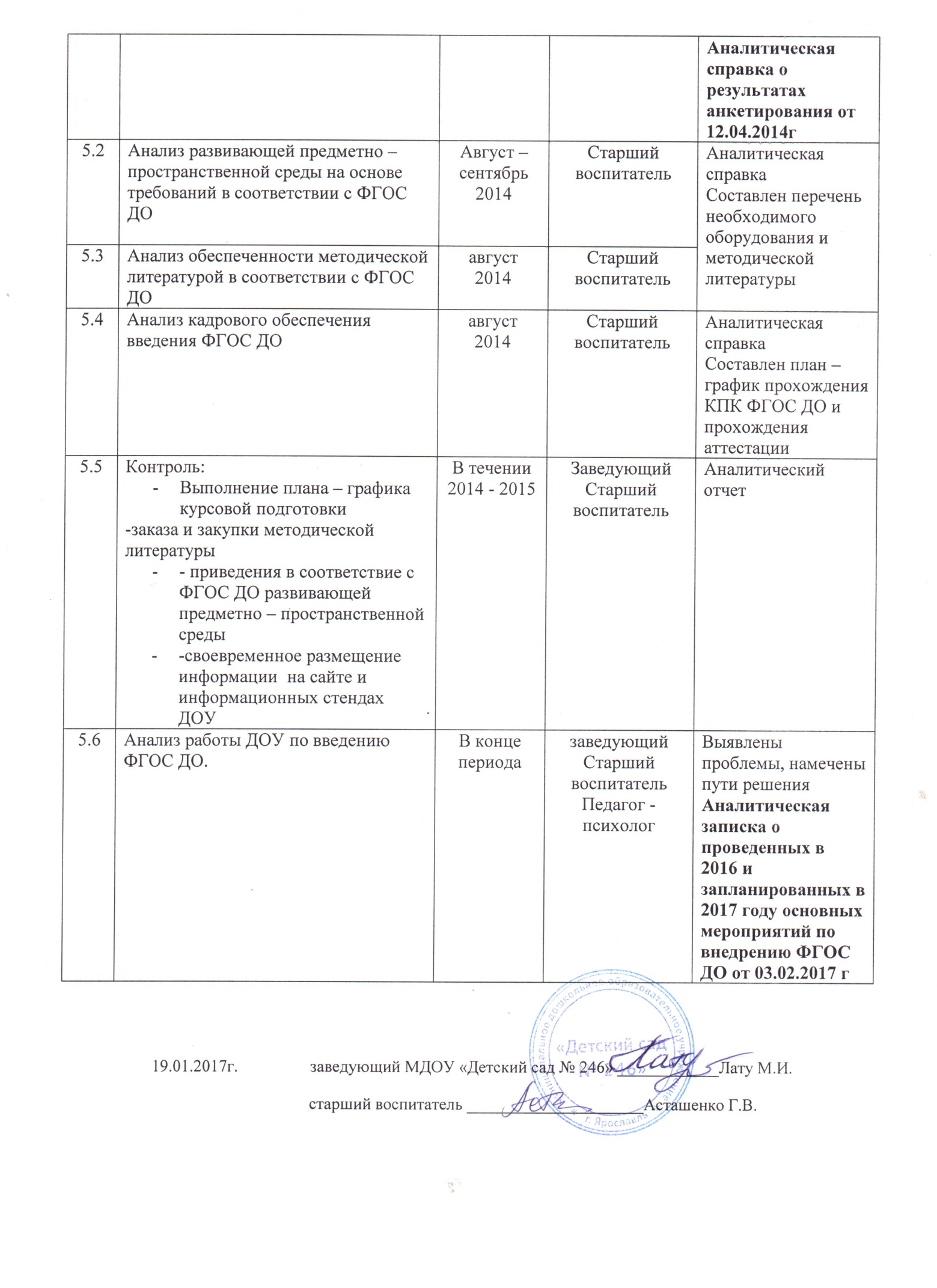 СОГЛАСОВАНОПедагогическим советом № 3 от 19.03.2014г.УТВЕРЖДЕНОПриказом МДОУ детский сад № 246№ 02-04/44     от 14.04.2014г.№Мероприятия Мероприятия Сроки ОтветственныйРезультат1 Информационное направление1 Информационное направление1 Информационное направление1 Информационное направление1 Информационное направление1 Информационное направление1.1Проведение информационно – методических совещаний с педагогами ДОУ по ознакомлению с нормативно – правовой документацией введения ФГОС ДОПроведение информационно – методических совещаний с педагогами ДОУ по ознакомлению с нормативно – правовой документацией введения ФГОС ДОВ течении 2014 – 2016 по мере выхода документовСтарший воспитательЗаведующийПедагоги ознакомлены с нормативно – правовой документацией1.2Обеспечение публичной отчетности  о ходе и результатах введения ФГОС ДООбеспечение публичной отчетности  о ходе и результатах введения ФГОС ДОВ течение всего периодаЗаведующийСт. воспитательОтветственный по сайтуПредставлен на сайте через наглядную информацию и публичный отчет 1.3Создание на официальном сайте учреждения тематической страницы отражающей деятельность ДОУ по введению ФГОС ДОСоздание на официальном сайте учреждения тематической страницы отражающей деятельность ДОУ по введению ФГОС ДО2014,далее 1 раз в кварталОтветственный за сайтСт. воспитательСтраница сайта создана и пополняется2 Организационное направление2 Организационное направление2 Организационное направление2 Организационное направление2 Организационное направление2 Организационное направление2.1Создание творческой группы по разработке ООПОктябрь2014Октябрь2014Старший воспитательРазработка ООП ДОУ2.2Организация изучения опыта внедрения ФГОС ДО в других регионахВ течение 2014 – 2016 гВ течение 2014 – 2016 гСтарший воспитательИзучен передовой опыт2.3Обеспечение участия педагогов в профессиональных конкурсах различного уровня В течение 2014 – 2016 г.В течение 2014 – 2016 г.Старший воспитательзаведующийПрофессиональный рост  педагогов2.4Организация смотра-конкурса , на лучшие условия для игровой деятельности в ДОУ, в соответствии с ФГОС ДОФевраль 2015г.Февраль 2015г.Старший воспитательтворческая группаСовершенствование профессиональных умений, стимулирование творчества, предметно-пространственная среда3 Методическое направление3 Методическое направление3 Методическое направление3 Методическое направление3 Методическое направление3 Методическое направление3.1Комплектование библиотеки методического кабинета ДОУ в соответствии с ФГОС ДОКомплектование библиотеки методического кабинета ДОУ в соответствии с ФГОС ДОВ течение всего периодаСтарший воспитательВыставка литературы в методическом кабинете3.2Приведение ООП ДО в соответствии с ФГОС ДО с учётом примерной основной образовательной программыПриведение ООП ДО в соответствии с ФГОС ДО с учётом примерной основной образовательной программыдо 1.01.2016г.Творческая группа, старший воспитательСтруктура и содержание ООП в соответствии с ФГОС ДО.3.3Разработка методических материалов по актуальным вопросам введения ФГОС ДО в работу ДООРазработка методических материалов по актуальным вопросам введения ФГОС ДО в работу ДОО2014-2016гг.Старший  воспитатель, педагогиКонсультации в родительских уголках, на информационных стендах, на сайте ДОО, презентации, конспекты мероприятий.3.4Приобретение (создание) методических пособий в соответствии с ФГОСПриобретение (создание) методических пособий в соответствии с ФГОСВ течение всего периодаСтарший  воспитатель, педагогиСоздание условий для работы педагогов в соответствии с ФГОС ДО3.5Сопровождение  участия педагогов  в конкурсах профессионального  мастерства различного уровня.Сопровождение  участия педагогов  в конкурсах профессионального  мастерства различного уровня.В течение всего периодаСтарший воспитательПрофессиональный рост  педагоговПубликации в СМИ3.7Деловая игра «Я знаю ФГОС ДО»Деловая игра «Я знаю ФГОС ДО»В конце периода Декабрь 2015гСтарший воспитательСистематизация знаний педагогов ФГОС ДО4 Повышение профессиональной компетентности педагогов4 Повышение профессиональной компетентности педагогов4 Повышение профессиональной компетентности педагогов4 Повышение профессиональной компетентности педагогов4 Повышение профессиональной компетентности педагогов4 Повышение профессиональной компетентности педагогов4.1Организация постоянно действующего семинара по темам:ФГОС ДО цели и содержание;Принципы реализации ФГОССтруктура ФГОС ДО Требования к условиям освоения ООППринципы построения предметно – пространственной среды в соответствии с ФГОС ДОЦелевые ориентирыПроектная и исследовательская деятельность дошкольниковИнтеграция образовательных областейКомплексно – тематическое планированиеЭффективные образовательные технологии  развития детей дошкольного возраста  в условиях введения ФГОС ДООрганизация постоянно действующего семинара по темам:ФГОС ДО цели и содержание;Принципы реализации ФГОССтруктура ФГОС ДО Требования к условиям освоения ООППринципы построения предметно – пространственной среды в соответствии с ФГОС ДОЦелевые ориентирыПроектная и исследовательская деятельность дошкольниковИнтеграция образовательных областейКомплексно – тематическое планированиеЭффективные образовательные технологии  развития детей дошкольного возраста  в условиях введения ФГОС ДОВ течение 2014 – 2015 г.Старший воспитательПовышение профессионального уровня педагогов4.2Круглый стол «Преемственность ФГТ и ФГОС: общее и отличия» (см. приложение 2)Круглый стол «Преемственность ФГТ и ФГОС: общее и отличия» (см. приложение 2)Март 2014Старший воспитательПовышение профессионального уровня педагогов4.3Консультация «Современны педагогические технологии обучения дошкольников»Консультация «Современны педагогические технологии обучения дошкольников»Февраль 2015Старший воспитательПовышение профессионального уровня педагогов4.4Мастер- класс «Интеграция работы воспитателя и педагога-психолога, использование игровых технологий в процессе НОД» Мастер- класс «Интеграция работы воспитателя и педагога-психолога, использование игровых технологий в процессе НОД» Апрель 2014ВоспитательПедагог-психологПовышение профессионального уровня педагогов4.5Круглый стол: «Целевые ориентиры и формирование предпосылок УУД дошкольника»Круглый стол: «Целевые ориентиры и формирование предпосылок УУД дошкольника»Май 2015Педагог – психологСтарший воспитательПовышение профессионального уровня педагогов4.6Самостоятельная игровая деятельность - форма организации детской жизни (с учётом ФГОС  ДО).Самостоятельная игровая деятельность - форма организации детской жизни (с учётом ФГОС  ДО).Декабрь 2014Старший воспитательПовышение профессионального уровня педагогов4.7Развитие  элементарных математические представлений и умственных способностей дошкольников в процессе НОД, с учётом ФГОС.Развитие  элементарных математические представлений и умственных способностей дошкольников в процессе НОД, с учётом ФГОС.Март 2015Старший воспитательПовышение профессионального уровня педагогов4.5Коммуникативный тренинг компетентности педагогов «Современные подходы к организации образовательного процесса согласно ФГОС ДО»Коммуникативный тренинг компетентности педагогов «Современные подходы к организации образовательного процесса согласно ФГОС ДО»Октябрь 2015 Педагог -психолог Педагоги мотивированы на принятие и реализацию ФГОС ДО5 Контрольно-аналитическое5 Контрольно-аналитическое5 Контрольно-аналитическое5 Контрольно-аналитическое5 Контрольно-аналитическое5 Контрольно-аналитическое5.1Мониторинг уровня готовности педагогических кадров к введению ФГОС ДО через анкетированиеМониторинг уровня готовности педагогических кадров к введению ФГОС ДО через анкетированиеапрель 2014Старший воспитательВыявлены потребности и проблемы. Проведен анализ затруднений педагогов5.2Анализ развивающей предметно – пространственной среды на основе требований в соответствии с ФГОС ДО Анализ развивающей предметно – пространственной среды на основе требований в соответствии с ФГОС ДО Август – сентябрь 2014Старший воспитательАналитическая справкаСоставлен перечень необходимого оборудования и методической литературы5.3Анализ обеспеченности методической литературой в соответствии с ФГОС ДОАнализ обеспеченности методической литературой в соответствии с ФГОС ДОавгуст  2014Старший воспитательАналитическая справкаСоставлен перечень необходимого оборудования и методической литературы5.4Анализ кадрового обеспечения введения ФГОС ДОАнализ кадрового обеспечения введения ФГОС ДОавгуст  2014Старший воспитательАналитическая справкаСоставлен план – график прохождения КПК ФГОС ДО и прохождения аттестации 5.5Контроль:Выполнение плана – графика курсовой подготовки-заказа и закупки методической литературы- приведения в соответствие с ФГОС ДО развивающей предметно – пространственной  среды-своевременное размещение  информации  на сайте и информационных стендах ДОУКонтроль:Выполнение плана – графика курсовой подготовки-заказа и закупки методической литературы- приведения в соответствие с ФГОС ДО развивающей предметно – пространственной  среды-своевременное размещение  информации  на сайте и информационных стендах ДОУВ течении 2014 - 2015ЗаведующийСтарший воспитательАналитический отчет5.6Анализ работы ДОУ по введению ФГОС ДО. Анализ работы ДОУ по введению ФГОС ДО. В конце периода заведующийСтарший воспитательПедагог - психологВыявлены проблемы, намечены пути решенияСОГЛАСОВАНОПедагогическим советом №  3 от 19.03.2014УТВЕРЖДЕНОПриказом МДОУ детский сад № 246№ 02-04/44     от 14.04.2014г.№ТемаДата проведения Ответственный 1Семинар: «ФГОС ДО цели и содержание»29.01. 2014Асташенко Г.В.2Круглый стол «Преемственность ФГТ и ФГОС: общее и отличия» (см. приложение 2)12.03. 2014Асташенко Г.В.3Семинар: «Принципы реализации ФГОС ДО»05.02. 2014Асташенко Г.В.4Семинар «Структура ФГОС ДО Требования к условиям освоения ООП»10.04.2014Асташенко Г.В.5Семинар «Принципы построения предметно – пространственной среды в соответствии с ФГОС ДО»10.09.2014Асташенко Г.В.6Семинар «Комплексно – тематическое планирование воспитательно – образовательного процесса в ДОУ»15.10.2014Асташенко Г.В.7Семинар «Проектная и исследовательская деятельность дошкольников»03.12.2014Коенен Л.А.8Семинар «Эффективные образовательные технологии  развития детей дошкольного возраста  в условиях введения ФГОС ДО»19.11.2014Самодурова О.А.Козлова Ю.С.Асташенко Г.В.9Семинар «Интеграция в образовательном процессе ДОУ в соответствии с ФГОС ДО» 12.04.2015Самодурова О.А.Козлова Ю.С.10Круглый стол: «Целевые ориентиры и формирование предпосылок УУД дошкольника»12.05. 2015Самодурова О.А.11Коммуникативный тренинг компетентности педагогов «Современные подходы к организации образовательного процесса согласно ФГОС ДО»07.10.2015 Самодурова О.А.12Семинар «Инклюзивное образование. Психолого – педагогическое сопровождение детей с особыми образовательными потребностями в ДОУ» 17.11.2015Асташенко Г.В. Самодурова О.А.13Семинар «Работа с одаренными детьми в ДОУ»24.02.2016Асташенко Г.В. Самодурова О.А.№Мероприятия Мероприятия Сроки ОтветственныйРезультат1 Информационное направление1 Информационное направление1 Информационное направление1 Информационное направление1 Информационное направление1 Информационное направление1.1Проведение информационно – методических совещаний с педагогами ДОУ по ознакомлению с нормативно – правовой документацией введения ФГОС ДОПроведение информационно – методических совещаний с педагогами ДОУ по ознакомлению с нормативно – правовой документацией введения ФГОС ДОВ течении 2014 – 2016 по мере выхода документовСтарший воспитательЗаведующийПедагоги ознакомлены с нормативно – правовой документацией1.2Обеспечение публичной отчетности  о ходе и результатах введения ФГОС ДООбеспечение публичной отчетности  о ходе и результатах введения ФГОС ДОВ течение всего периодаЗаведующийСт. воспитательОтветственный по сайтуПредставлен на сайте через наглядную информацию и публичный отчет 1.3Создание на официальном сайте учреждения тематической страницы отражающей деятельность ДОУ по введению ФГОС ДОСоздание на официальном сайте учреждения тематической страницы отражающей деятельность ДОУ по введению ФГОС ДО2014,далее 1 раз в кварталОтветственный за сайтСт. воспитательСтраница сайта создана и пополняется2 Организационное направление2 Организационное направление2 Организационное направление2 Организационное направление2 Организационное направление2 Организационное направление2.1Создание творческой группы по разработке ООПОктябрь2014Октябрь2014Старший воспитательРазработана ООП ДОУ «Детски сад № 246»Приказ № 02.04/45 от 14.04.20142.2Организация изучения опыта внедрения ФГОС ДО в других регионахВ течение 2014 – 2016 гВ течение 2014 – 2016 гСтарший воспитательИзучен передовой опыт2.3Обеспечение участия педагогов в профессиональных конкурсах различного уровня В течение 2014 – 2016 г.В течение 2014 – 2016 г.Старший воспитательзаведующийИнформационные справки о передовом, инновационном опыте  2014 -2016 гг2.4Организация смотра-конкурса , на лучшие условия для игровой деятельности в ДОУ, в соответствии с ФГОС ДОФевраль 2015г.Февраль 2015г.Старший воспитательтворческая группаСовершенствование профессиональных умений, стимулирование творчества, предметно-пространственная среда Приказ № 02-04/38 от 01.12.20143 Методическое направление3 Методическое направление3 Методическое направление3 Методическое направление3 Методическое направление3 Методическое направление3.1Комплектование библиотеки методического кабинета ДОУ в соответствии с ФГОС ДОКомплектование библиотеки методического кабинета ДОУ в соответствии с ФГОС ДОВ течение всего периодаСтарший воспитательОбновлен комплект методической литературы в соответствии с ФГОС  Аналитическая справка  материально – технического оснащения образовательного процесса  МДОУ «Детский сад № 246» от 10.11.2016 г. № 913.2Приведение ООП ДО в соответствии с ФГОС ДО с учётом примерной основной образовательной программыПриведение ООП ДО в соответствии с ФГОС ДО с учётом примерной основной образовательной программыдо 1.01.2016г.Творческая группа, старший воспитательСтруктура и содержание ООП в соответствии с ФГОС ДО Протокол № 3 от 15.12.2015. приказ № 30 от 15. 12. 2015.3.3Разработка методических материалов по актуальным вопросам введения ФГОС ДО в работу ДООРазработка методических материалов по актуальным вопросам введения ФГОС ДО в работу ДОО2014-2016гг.Старший  воспитатель, педагогиКонсультации в родительских уголках, на информационных стендах, на сайте ДОО, презентации, конспекты мероприятий.Анкетирование.Карты контроля 3.4Приобретение (создание) методических пособий в соответствии с ФГОСПриобретение (создание) методических пособий в соответствии с ФГОСВ течение всего периодаСтарший  воспитатель, педагогиСоздание условий для работы педагогов в соответствии с ФГОС ДОАналитическая справка  материально – технического оснащения образовательного процесса  МДОУ «Детский сад № 246» от 10.11.2016 г. № 913.5Сопровождение  участия педагогов  в конкурсах профессионального  мастерства различного уровня.Сопровождение  участия педагогов  в конкурсах профессионального  мастерства различного уровня.В течение всего периодаСтарший воспитательПрофессиональный рост  педагоговПубликации в СМИИнформационные справки о передовом, инновационном опыте  2014 -2016 гг3.7Деловая игра «Я знаю ФГОС ДО»Деловая игра «Я знаю ФГОС ДО»Декабрь 2015гСтарший воспитательПротокол № 2 от 02.12.2015г.4 Повышение профессиональной компетентности педагогов4 Повышение профессиональной компетентности педагогов4 Повышение профессиональной компетентности педагогов4 Повышение профессиональной компетентности педагогов4 Повышение профессиональной компетентности педагогов4 Повышение профессиональной компетентности педагогов4.1Организация постоянно действующего семинара по темам:ФГОС ДО цели и содержание;Принципы реализации ФГОССтруктура ФГОС ДО Требования к условиям освоения ООППринципы построения предметно – пространственной среды в соответствии с ФГОС ДОЦелевые ориентирыПроектная и исследовательская деятельность дошкольниковИнтеграция образовательных областейКомплексно – тематическое планированиеЭффективные образовательные технологии  развития детей дошкольного возраста  в условиях введения ФГОС ДООрганизация постоянно действующего семинара по темам:ФГОС ДО цели и содержание;Принципы реализации ФГОССтруктура ФГОС ДО Требования к условиям освоения ООППринципы построения предметно – пространственной среды в соответствии с ФГОС ДОЦелевые ориентирыПроектная и исследовательская деятельность дошкольниковИнтеграция образовательных областейКомплексно – тематическое планированиеЭффективные образовательные технологии  развития детей дошкольного возраста  в условиях введения ФГОС ДОВ течение 2014 – 2016 г.Старший воспитательПовышение профессионального уровня педагоговПлана – график проведения мероприятий  для педагогов на период введения ФГОС ДО МДОУ детский сад № 246
2014-2016 гг.Приказ № 02-04/44     от 14.04.2014г.4.2Круглый стол «Преемственность ФГТ и ФГОС: общее и отличия» (см. приложение 2)Круглый стол «Преемственность ФГТ и ФГОС: общее и отличия» (см. приложение 2)Март 2014Старший воспитательПовышение профессионального уровня педагоговПлана – график проведения мероприятий  для педагогов на период введения ФГОС ДО МДОУ детский сад № 246
2014-2016 гг.Приказ № 02-04/44     от 14.04.2014г.4.3Консультация «Современны педагогические технологии обучения дошкольников»Консультация «Современны педагогические технологии обучения дошкольников»Февраль 2015Старший воспитательПовышение профессионального уровня педагоговГодовой план МДОУ «Детский сад № 246» 2014-2015гг; Годовой план МДОУ «Детский сад № 246» 2015-2016гг;4.4Мастер- класс «Интеграция работы воспитателя и педагога-психолога, использование игровых технологий в процессе НОД» Мастер- класс «Интеграция работы воспитателя и педагога-психолога, использование игровых технологий в процессе НОД» Апрель 2014ВоспитательПедагог-психологПовышение профессионального уровня педагоговГодовой план МДОУ «Детский сад № 246» 2014-2015гг; Годовой план МДОУ «Детский сад № 246» 2015-2016гг;4.5Круглый стол: «Целевые ориентиры и формирование предпосылок УУД дошкольника»Круглый стол: «Целевые ориентиры и формирование предпосылок УУД дошкольника»Май 2015Педагог – психологСтарший воспитательПовышение профессионального уровня педагоговГодовой план МДОУ «Детский сад № 246» 2014-2015гг; Годовой план МДОУ «Детский сад № 246» 2015-2016гг;4.6Самостоятельная игровая деятельность - форма организации детской жизни (с учётом ФГОС  ДО).Самостоятельная игровая деятельность - форма организации детской жизни (с учётом ФГОС  ДО).Декабрь 2014Старший воспитательПовышение профессионального уровня педагоговГодовой план МДОУ «Детский сад № 246» 2014-2015гг; Годовой план МДОУ «Детский сад № 246» 2015-2016гг;4.7Развитие  элементарных математические представлений и умственных способностей дошкольников в процессе НОД, с учётом ФГОС.Развитие  элементарных математические представлений и умственных способностей дошкольников в процессе НОД, с учётом ФГОС.Март 2015Старший воспитательПовышение профессионального уровня педагоговГодовой план МДОУ «Детский сад № 246» 2014-2015гг; Годовой план МДОУ «Детский сад № 246» 2015-2016гг;4.5Коммуникативный тренинг компетентности педагогов «Современные подходы к организации образовательного процесса согласно ФГОС ДО»Коммуникативный тренинг компетентности педагогов «Современные подходы к организации образовательного процесса согласно ФГОС ДО»Октябрь 2015 Педагог -психолог Педагоги мотивированы на принятие и реализацию ФГОС ДОПлана – график проведения мероприятий  для педагогов на период введения ФГОС ДО МДОУ детский сад № 246
2014-2016 гг.Приказ № 02-04/44     от 14.04.2014г.5 Контрольно-аналитическое5 Контрольно-аналитическое5 Контрольно-аналитическое5 Контрольно-аналитическое5 Контрольно-аналитическое5 Контрольно-аналитическое5.1Мониторинг уровня готовности педагогических кадров к введению ФГОС ДО через анкетированиеМониторинг уровня готовности педагогических кадров к введению ФГОС ДО через анкетированиеапрель 2014Старший воспитательВыявлены потребности и проблемы. Проведен анализ затруднений педагогов Аналитическая справка о результатах анкетирования от 12.04.2014г